Приложение 2Проект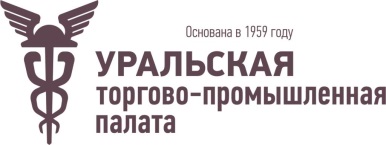 Программавизита делегации предприятий Свердловской области в гг. Казань и Набережные Челны(11 – 14 февраля 2019 года)ПроектПРОГРАММАвизита делегации Свердловской области в Узбекистан, г. Ташкент (26–28 февраля 2019 года)ПроектПрограммавизита делегации Свердловской области в г. Тяньцзинь, КНР, для участия 
в международной выставке промышленного оборудования и технологий для обрабатывающей промышленности «CIEX 2019»(05 – 09 марта 2019 года)ПроектПРОГРАММАвизита делегации предприятий Свердловской области в г.Тайбэй (Тайвань) (22-27 апреля 2019 года)*вариант перелета может быть изменен** язык мероприятия - английский11 ФЕВРАЛЯ (ПОНЕДЕЛЬНИК)11 ФЕВРАЛЯ (ПОНЕДЕЛЬНИК)11:35-13:20Авиаперелет Екатеринбург - Уфа11:35-13:20Авиаперелет Уфа - Казань14:00 – 15:00Трансфер в отель. Размещение15:00 – 18:00Посещение профильных предприятий (по интересам участников деловой миссии)19:00 – 21:00Официальный ужин от имени Уральской ТПП12 ФЕВРАЛЯ (вторник)12 ФЕВРАЛЯ (вторник)08:30 – 09:30Завтрак в отеле10:00 – 11:00Трансфер в ТПП Республики Татарстан11:00 – 15:00Встреча  ТПП Республики Татарстан. Биржа контактов между предприятиями Свердловской области и Республики Татарстан16:00 – 20:00Трансфер в г.Набережные Челны. Размещение в отеле13 ФЕВРАЛЯ (СРЕДА) 13 ФЕВРАЛЯ (СРЕДА) 07:00 – 08:00Завтрак в отеле08:00 – 09:00Трансфер в выставочный центр ЭКСПО-КАМА09:00 – 12:00Работа в рамках деловой программы Форума и Выставок.18-я «Автопром. Автокомпоненты-2019»;18-я «Энергетика Закамья-2019»;17-я «Машиностроение. Металлообработка. Металлургия. Сварка-2019»;16-я «Нефть. Газ. Химия. Экология-2019».12:00 – 19:00Визиты на предприятия. Индивидуальные целевые переговоры с предприятиями Республики Татарстан14 ФЕВРАЛЯ (четверг)14 ФЕВРАЛЯ (четверг)07:00 – 08:00Завтрак в отеле. Сдача номеров.08:00 – 13:00Трансфер в аэропорт г.Казань14:10 – 17:30Авиаперелет Казань - Уфа18:35 – 19:55Авиаперелет Уфа - Екатеринбург26 ФЕВРАЛЯ, вторник26 ФЕВРАЛЯ, вторник06:00Встреча делегации в аэропорту у стойки регистрации на рейсМеждународный аэропорт «Кольцово»07:45Вылет из г. Екатеринбурга в г.Ташкента/к «Уральские авиалинии»10:30Прибытие в г. ТашкентМеждународный аэропорт «Ташкент» им. Ислама Каримова 10:30-11:30Трансфер в гостиницу 4*. Заселение12.00-12.30Трансфер в Торговое представительство РФ в Узбекистане12:30-13.30Встреча с Торговым представителем РФ в Узбекистане А.И. Мокроусовым 13.30-14.30Трансфер к месту проведения деловых переговоров14.30-18.00Узбекско-Российский бизнес-форум с проведением биржи деловых контак-тов между свердловскими и узбекскими предприятиями в формате В2В18.00-18.30Трансфер в отель27 ФЕВРАЛЯ, СРЕДА27 ФЕВРАЛЯ, СРЕДА08:00-09:00Завтрак в гостинице09.30-12.30Индивидуальные деловые встречи с представителями узбекских предприятий, посещение профильных предприятий12.30-13.00Трансфер на выставку Адрес: г. Ташкент, НВК "Узэкспоцентр"13:00-18:00Посещение выставки «Строительная техника и технологии – BuildTech 2019»: осмотр экспозиции, индивидуальные переговоры:- строительная техника и оборудование;- недвижимость; - домостроение;- станки и оборудование для деревообработки;- инструменты и крепеж;- керамика и отделочный камень;- строительные материалы;- интерьер и архитектурный дизайн;- окна, двери, фасады;- электрика.18.00-18:30Трансфер в отель28 ФЕВРАЛЯ, четверг28 ФЕВРАЛЯ, четверг06:00-06:30Завтрак в гостинице. Check out06:30-07:00Трансфер в аэропорт «Ташкент» им. Ислама Каримова09:00Вылет из г. Ташкент в г. Екатеринбурга/к «Узбекские авиалинии»12.00Прибытие в г. Екатеринбург05 марта (вторник)05 марта (вторник)18.25Вылет из г. Екатеринбурга в г. МосквуМеждународный аэропорт «Кольцово», рейс SU-1403, а/к «Аэрофлот»19.20Прибытие в г. МосквуМеждународный аэропорт «Шереметьево»21.20Вылет из г. Москвы в г. ПекинМеждународный аэропорт «Шереметьево», рейс SU-204, а/к «Аэрофлот»06 марта (среда)06 марта (среда)09.50Прибытие в г. Пекин09.50-12.00Переезд в г. Тяньцзинь12.00-13.00Трансфер в гостиницу, заселение13.00-18.00Свободное время07 марта (четверг)07 марта (четверг)08.00Завтрак в ресторане гостиницы09.00-09.30Трансфер на международную выставку промышленного оборудования и технологий для обрабатывающей промышленности «CIEX 2019»10.00-11.30Работа на международной выставке станков «IMEX 2019».Встречи на стендах с профильными руководителями и специалистами. Осмотр представленных станков, инструментов и оснастки:- металлообрабатывающие станки;- металлорежущие станки;- абразивные материалы и инструменты; - промышленная автоматизация;- технологическая оснастка станков, приводные механизмы;- инструменты для механической обработки и специальное оборудование;- кузнечно-прессовое, металлорежущее и сварочное оборудование;- оборудование для обработки листового металла и другое.11.30-13.00Работа на международной выставке промышленных роботов и 3D принтеров «CIRE 2019», проведение переговоров, осмотр представленного оборудования:- промышленные роботы;- интеллектуально управление;- программное обеспечение;- высокоскоростные камеры;- системы производства анимации.Промышленная 3D печать:- сырье и материалы для печати металлических изделий;- оборудование и технологии печати металлами, обработка изделий;- оснастка, комплектующие;- программное обеспечение.13.00-14.00Обед (самостоятельно)14.00-15.30Работа на международной выставке промышленной сборки и автоматизации «CIAI 2019»:- программное обеспечение для различных технологических процессов;- приборы и системы управления;- станки для электромеханической обработки (EDM);- системы программного управления станками (ЧПУ).15.30-16.30Работа на международной выставке интеллектуального производства «CIME 2019»- различные устройства моделирования;- системы управления спецификациями;- машины для передачи данных;- структурный анализ.16.30-18.00Работа на международной выставке лазерной обработки «TLSE 2019», осмотр экспозиции:- лазерное оборудование и техника;- лазерные источники излучения и комплектующие;- оптические материалы, технологии их обработки,-оптоволоконная техника;- лазерное оборудование для резки, сварки, маркировки;- лазерно-оптическая контрольно-измерительная аппаратура.18.00-18.30Трансфер в гостиницу08 марта (пятница)08 марта (пятница)08.00Завтрак в ресторане гостиницы09.00-09.30Трансфер на международную выставку промышленного оборудования и технологий для обрабатывающей промышленности «CIEX 2019»10.00-11.30Работа на международной выставке литейного производства «TDME 2019»:- пресс-моделирование;- пресс-формы;- моделирование путем формования;- электромагнитное моделирование;- оборудование для литья и формовки.11.30-12.30Работа на международной выставке оборудования и технологий автомобильной промышленности «TAMT 2019»:- проектирование двигателей;- электроника;- запчасти для легковых, грузовых автомобилей, спецтехники;- диагностическое оборудование;- жестяные работы;- специализированный инструмент;- контроль качества.12.30-13.30Обед (самостоятельно)14.00-18.00Посещение предприятий КНР (на согласовании)18.00-19.00Трансфер в гостиницу09 марта (суббота)09 марта (суббота)06.00-09.00Переезд в г. Пекин11.50Вылет из г. Пекина в г. ЕкатеринбургРейс SU-205, а/к «Аэрофлот»15.10Прибытие в г. МосквуМеждународный аэропорт «Шереметьево»17.35Вылет из г. Москвы в г. ЕкатеринбургМеждународный аэропорт «Шереметьево», рейс SU-1414, а/к «Аэрофлот»22.10Прибытие в г. ЕкатеринбургМеждународный аэропорт «Кольцово»22 АПРЕЛЯ, Понедельник22 АПРЕЛЯ, Понедельник17:00Вылет из г. Екатеринбурга в г. Дубай (ОАЭ)*Международный аэропорт «Кольцово»23 АПРЕЛЯ, вторник23 АПРЕЛЯ, вторник04:35Вылет из г. Дубай в г. Тайбэй (Тайвань)*16:50Прибытие в г. ТайбэйМеждународный аэропорт «Чан-Кай-Ши»17:00-18:00Трансфер в отель. Заселение24 АПРЕЛЯ, СРЕДА24 АПРЕЛЯ, СРЕДА08:00-09:00Завтрак в отеле09:00-09:30Трансфер в Taipei International Convention Center (TICC)09:30-12:30Деловые встречи и переговоры с закупщиками (по отраслевым сегментам)**:- ICT- Зеленая энергетика- Умный город12:30-14:00Обед14:30-17:00Продолжение деловых встреч и переговоров с закупщиками по индивидуальному плану17:00-17:30Обмен визитками (networking)17:30-18:00Трансфер в гостиницу25 АПРЕЛЯ, четверг25 АПРЕЛЯ, четверг08:00-09:00Завтрак в гостинице. 09:30-12:30Индивидуальные деловые встречи в соответствии с профилем деятельности12:30-14:00Обед14.00-18.00Деловая программа – на согласовании26 АПРЕЛЯ, ПЯТНИЦА26 АПРЕЛЯ, ПЯТНИЦА08:00-09:00Завтрак в гостинице. 10:00-16:00Мероприятия – на согласовании20:00Трансфер в аэропорт «Чан-Кай-Ши»23:35Вылет из г. Тайбэй в г. Дубай (ОАЭ)*27 АПРЕЛЯ, СУББОТА27 АПРЕЛЯ, СУББОТА05:05Прибытие в г. Дубай12:40Вылет из г. Дубай в г. Екатеринбург18:40Прибытие в г. Екатеринбург